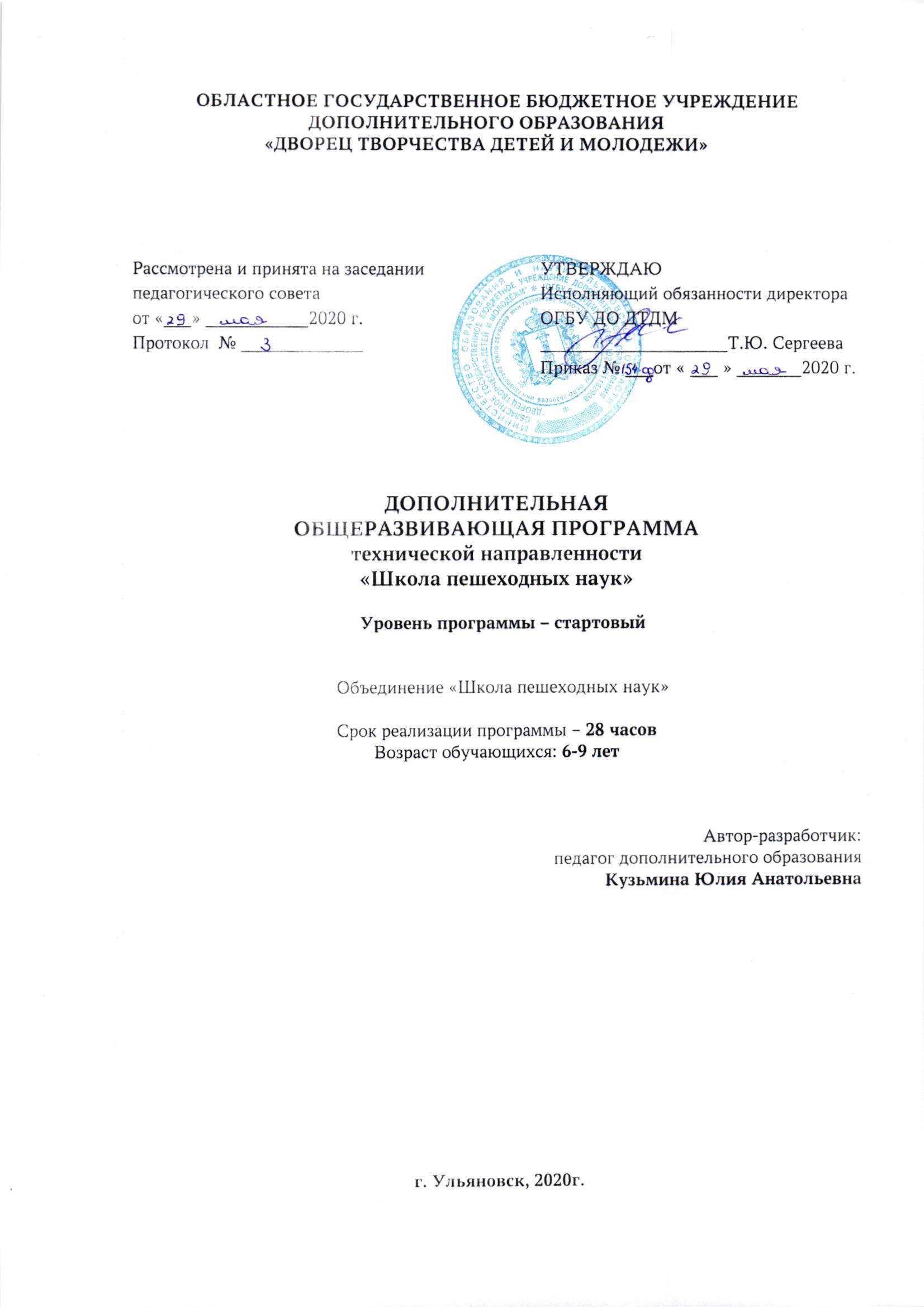 1. Пояснительная запискаПри разработке краткосрочной общеразвивающей программы «Школа пешеходных наук» основными нормативно-правовыми документами являются следующие:Федеральный Закон Российской Федерации от 29.12.2012 № 273 «Об образовании в Российской Федерации»; Приказом от 09.11.2018  № 196 Министерства просвещения Российской Федерации «Об утверждении Порядка организации и осуществления образовательной деятельности по дополнительным общеобразовательным программам»;Приказ Министерства образования и науки Российской федерации от 23 августа 2017 г. № 816 «Об утверждении порядка применения организациями, осуществляющими образовательную деятельность электронного обучения, дистанционных образовательных технологий при реализации образовательных программ.Концепция развития дополнительного образования детей от              04.09.2014 № 1726;Письмо Минобрнауки России от 18.11.2015 №09-3242 «Методические рекомендации по проектированию дополнительных общеразвивающих программ»;Письмо Министерства образования и науки Ульяновской области  от 21.04.2020 №2822 Методические рекомендации «О реализации дополнительных общеобразовательных программ с применением электронного обучения и дистанционных образовательных технологий». СанПин 2.4.3172-14: «Санитарно-эпидемиологические требования к устройству, содержанию и организации режима работы образовательных организаций дополнительного образования детей»;СанПиН 2.2.2/2.4.13340-03. Гигиенические требования к персональным электронно-вычислительным машинам и организации работы.Устав ОГБУ ДО ДТДМ (Распоряжение Министерства образования и науки Ульяновской области от 23.03.2017 № 506-р);Локальные акты ОГБУ ДО ДТДМ.Направленность (профиль) программы – техническая.Программа составлена в соответствии с требованиями Федерального государственного образовательного стандарта нового поколения и направлена на обучение правилам дорожного движения (ПДД) и основам безопасного поведения на дорогах и разработана в соответствии с требованиями Законов РФ «Об образовании», «О безопасности дорожного движения», с целью организации работы по предупреждению детского дорожно-транспортного травматизма и улучшения качества обучения школьников Правилам дорожного движения. Основная идея курса — формирование представлений о правилах дорожного движения и навыков безопасного поведения на улицах и дорогах. Целью программы является формирование обязательного минимума знаний и умений, который обеспечит развитие новых социальных ролей младшего школьника как участника дорожного движения, культуры поведения на дорогах и улицах. В дальнейшем дети смогут осознанно вести себя в условиях дорожного движения, что приведет к уменьшению числа дорожно-транспортных происшествий, участниками которых становятся младшие школьники.Программа направлена на реализацию умения, относящегося к культуре безопасности жизнедеятельности в рамках внеурочной образовательной деятельности. Программа решает следующие задачи:сообщение знаний о правилах движения на проезжей части;обучение пониманию сигналов светофора и жестов регулировщика;привитие умения пользоваться общественным транспортом;ознакомление со значениями важнейших дорожных знаков, указателей, линий разметки проезжей части;воспитание осознания опасности неконтролируемого поведения на проезжей части, нарушения правил дорожного движения;воспитание бережного отношения к своей жизни и своему здоровью, а также к жизни и здоровью всех участников дорожного движения.  Основные принципы реализации программы:1. Принцип индивидуального и дифференцированного подхода предполагает учёт личностных, возрастных особенностей учащихся начальных классов и уровня их психического и физического развития.2. Принцип взаимодействия “Дети – дорожная среда”. Чем меньше возраст школьников, тем легче формировать у них социальные чувства и устойчивые привычки безопасного поведения. Детское восприятие окружающей среды во многом определяется вербальной информацией взрослых, обращающих внимание на светофор, пешеходный переход, опасность на дороге, скорость движения и т.д.3. Принцип взаимосвязи причин опасного поведения и его последствия. Учащиеся должны знать, какие опасности могут подстерегать их в дорожной среде.4. Принцип возрастной безопасности. У младших школьников довольно рано появляется стремление самостоятельно ходить в школу и гулять по улицам. С одной стороны, это надо одобрять, чтобы не тормозить развитие волевых качеств ребёнка. С другой – необходимо воспитывать понимание опасности дорожной среды и вырабатывать привычки, умения и навыки безопасного поведения.5. Принцип социальной безопасности. Учащиеся должны понимать, что они живут в обществе, где надо соблюдать определённые нормы и правила поведения. Соблюдение этих правил на дорогах контролирует Государственная инспекция безопасности дорожного движения. Правила дорожного движения нужно соблюдать для общей безопасности, так как неправильные действия школьника на улице и дороге опасны и для него самого, и для окружающих.6. Принцип самоорганизации, саморегуляции и самовоспитания. Этот принцип реализуется при осознании детьми правил безопасного поведения. Для подкрепления самовоспитания нужен положительный пример взрослых.  Методы и средства обучения:Словесные – рассказ, объяснение, беседа.Наглядные – показ иллюстрационных пособий, плакатов, схем, зарисовок на доске, стендов, видеофильмов, презентаций.Практические – выполнение практических заданий в тетрадях, игровые ситуации, с помощью которых проверяется знание ПДД, решение задач, кроссвордов, тестирование, экскурсии по городу (поселку) с целью изучения программного материала. Формы и методы контроля:· организация тестирования и контрольных опросов по ПДД;· проведение викторин, смотров знаний по ПДД;· организация игр-тренингов; · анализ результатов деятельности. Срок освоения программы – общий объем учебного времени составляет 28часов.Режим занятий - 2 раза в неделю по 2 академических часа с десятиминутным перерывом (в соответствии с расписанием).Адресат - обучающиеся 6-9 лет.Формы обучения и виды занятий: обучение по программе ведется с использованием  форм обучения - электронное обучение и обучение с применением дистанционных образовательных технологий, в случае снятия режима домашней самоизоляции/карантина используется  - очное обучение.При очном обучении занятия проводятся на базе комплекса технического творчества с использованием материально-технических средств. При электронном обучении и обучении с применением дистанционных технологий используются:-  видеозанятия  - специально подготовленная видеозапись для обучающихся, к просмотру обучающийся может приступить в любое удобное время, а также возвращаться к нему в различных ситуациях;- чат-занятия – это занятия, которые проводятся с использованием чатов - электронной системы общения, проводятся синхронно, то есть все участники имеют доступ к чату в режиме онлайн.  Планируемые результаты освоения обучающимися программы Личностными результатами изучения курса является формирование следующих умений:оценивать жизненные ситуации (поступки, явления, события) с точки зрения, соблюдения правил дорожного движения;объяснять своё отношение к поступкам с позиции общечеловеческих нравственных ценностях;в предложенных ситуациях, опираясь на знания правил дорожного движения, делать выбор, как поступить;осознавать ответственное отношение к собственному здоровью, к личной безопасности и безопасности окружающих.Метапредметными результатами изучения курса является формирование следующих универсальных учебных действий:Регулятивные УУДопределять цель деятельности;учиться обнаруживать и формулировать проблемы;устанавливать причинно-следственные связи;вырабатывать навыки контроля и самооценки процесса и результата деятельности;навыки осознанного и произвольного построения сообщения в устной форме, в том числе творческого характера;Познавательные УУДдобывать новые знания: находить ответы на вопросы, используя разные источники информации, свой жизненный опыт;перерабатывать полученную информацию: делать выводы в результате совместной деятельности;Коммуникативные УУДоформлять свои мысли в устной и письменной форме с учётом речевой ситуации;высказывать и обосновывать свою точку зрения;слушать и слышать других, пытаясь принимать иную точку зрения, быть готовым корректировать свою точку зрения;договариваться и приходить к общему решению в совместной деятельности;задавать вопросыПредметными результатами изучения курса «Азбука пешеходных наук» является сформированность следующих умений:Универсальные учебные действия:1. Ориентирование и поведение в окружающей среде:— сравнивать предметы по их положению в пространстве;— определять направление движения объекта и свое пространственное положение по отношению к нему;— соотносить скорость движения с положением объекта в пространстве (далеко-медленно; близко-быстро); различать скорости перемещения разных объектов, отвечать на вопрос: «Кто (что) быстрее (медленнее)?»;— самостоятельно строить и перестраивать (в игровых и учебных ситуациях) пространственные взаимоотношения предметов (близко-далеко, ближе-дальше, рядом, около и пр.);— различать, сравнивать, группировать общественный и личный транспорт.2. Умения, определяющие безопасное поведение в условиях дорожного движения:— определять геометрическую форму знаков дорожного движения, группировать знаки по цвету и геометрической форме (запрещающие, предписывающие знаки);— ориентироваться в скорости приближающегося транспортного средства (быстро, медленно);— выделять среди объектов окружающей среды знаки дорожного движения (изученные), необходимые для правильной ориентировки на дороге и улице; называть их, объяснять назначение и соотносить с особенностями своего поведения;— различать цвет и форму предупреждающих и запрещающих знаков (изученных);— в учебных ситуациях оценивать наличие опасности, коллективно определять причину ее возникновения; выбирать безопасные маршруты (по рисункам и личным наблюдениям); отвечать на вопрос «Опасна или не опасна эта ситуация, правильно ли поступают ее участники?»;— объяснять значение конкретного знака (в значении, приближенном к установленному в ПДД);— различать транспорт стоящий, двигающийся, подающий сигналы поворота;— оценивать состояние дороги (асфальт, грунт) и время, которое может быть затрачено на переход дороги;— группировать транспортные средства по принадлежности к группам «общественный», «личный».Ценностные ориентиры содержания учебного предмета способствуют:умственному развитию – учащиеся получают и закрепляют знания по Правилам дорожного движения, ОБЖ, учатся логически мыслить, обобщать, составлять рассказы по темам, делиться жизненным опытом, грамотно излагать свои мысли, отвечать на вопросы; нравственному воспитанию – на занятиях у учащихся формируется культура поведения в кругу сверстников и в семье, закрепляются навыки соблюдения Правил дорожного движения, желание оказывать помощь пожилым людям по мере необходимости. Учащиеся учатся безопасности жизнедеятельности в окружающей среде, уважению к людям; эстетическому воспитанию – учащиеся участвуют в конкурсах рисунков, плакатов, литературных викторинах, фотоконкурсах. На занятиях учащиеся работают с красочным наглядным материалом; трудовому воспитанию – учащиеся изготавливают необходимые пособия, макеты, дидактические игры для занятий по программе, декорации и костюмы к выступлениям (с помощью родителей); физическому воспитанию – на каждом занятии с детьми и подростками проводятся подвижные игры и различные двигательные игровые задания по темам.  Методические рекомендации к организации занятий по программе Целью внеклассной деятельности по профилактике дорожно-транспортного травматизма является обеспечение личностно-деятельностного характера усвоения знаний и умений, познавательной активности, направленной на поиск, обработку и усвоение информации, вовлечение учащихся в творческую деятельность.Проведение занятий предусматривает теоретическую подачу материала и практическую деятельность в виде занятий в «городке безопасности», экскурсий, игр, подготовки театрализованных представлений по ПДД, подготовка к проведению которых реализуется по принципу сотрудничества детей, родителей и педагога. Управление процессом обучения в курсе «Школа пешеходных наук» осуществляется через создание условий, реализацию творческого потенциала детей, самостоятельную практическую деятельность, приобретение навыков и умений.Учебный план Содержание программыОриентировка в окружающем мире (18 ч.)Предметы и их положение в пространстве: определение, сравнение,объяснение соотношений с использованием соответствующей терминологии (близко-ближе, далеко-дальше, рядом, перед, за и т.д.).Скорость движения объекта (быстро, медленно, очень быстро). Особенности пространственного положения предмета (транспортного средства) при разной скорости движения по отношению к другим предметам и участникам дорожного движения (далеко-близко; медленно-быстро, рядом, около).Транспорт стоящий, двигающийся, подающий сигналы поворота.Транспорт личный и общественный (отличие, классификация). Механические транспортные средства. Маршрутное транспортное средство (автобус, троллейбус, трамвай). Маршрут (определение на рисунках, моделирование). Гужевой транспорт.Населенный пункт как территория, застроенная домами: город, село,поселок, деревня. Знание своего района как условие безопасного передвижения.Дорога. Состояние дороги (асфальт, грунт). Практическое определение времени, которое может быть затрачено на переход дороги.Опасность и безопасность на дорогах. Причины возникновения опасностей. Безопасные маршруты движения (установление, определение по рисункам и личным наблюдениям).Ты — пешеход (6 ч.)Знаки дорожного движения: «светофорное регулирование», «движение пешеходов запрещено», «пешеходная дорожка». Знаки для водителей, которые необходимо знать пешеходам: «дорожные работы», «дети», «движение прямо, направо, налево…». Значение конкретного знака (в значении, приближенном к установленному в ПДД). Цвет и форма предупреждающих и запрещающих знаков.Правила поведения на остановке маршрутного транспортного средства.Ты – пассажир (4 ч.)В легковом автомобиле пристегиваться ремнями безопасности. На первом сидении ребенок ехать не может. Из машины выходить можно только со стороны тротуара или обочины. Не открывать двери автомобиля на ходу, не высовываться из окна.Календарный учебный график в летний период с 01.06-31.08.2020г. Объединение «Школа пешеходных наук»  пдо Кузьмина Ю.А.1 группаВремя проведения занятий:Понедельник  10.00-10.30; 10.40-11.10среда 10.00-10.30; 10.40-11.10Календарный учебный график в летний период с 01.06-31.08.2020г. Объединение «Школа пешеходных наук»  пдо Кузьмина Ю.А.2 группаВремя проведения занятий:вторник  10.00-10.30; 10.40-11.10пятница 10.00-10.30; 10.40-11.10Календарный учебный график в летний период с 01.06-31.08.2020г. Объединение «Школа пешеходных наук»  пдо Кузьмина Ю.А.3 группаВремя проведения занятий:Четверг 10.00-10.30; 10.40-11.10Суббота 10.00-10.30; 10.40-11.102. условия реализации программы Для электронного обучения и обучения с применением дистанционных образовательных технологий используются технические средства, а также информационно-телекоммуникационные сети, обеспечивающие передачу по линиям связи указанной информации (образовательные онлайн-платформы, цифровые образовательные ресурсы, размещенные на образовательных сайтах, видеоконференции, вебинары, skype – общение, e-mail, облачные сервисы и т.д.) Литература:Программа для системы дополнительного образования детей “Безопасность дорожного движения”, под редакцией П.В.Ижевского, авторы: В. А. Лобашкина, Д.Е. Яковлев, Б.О.Хренников, М.В.Маслов. Москва. “Просвещение”,2009 г. Пособие для учащихся “Безопасное поведение на улицах и дорогах”, 1–4 кл., пособие для учащихся общеобразовательных учреждений под редакцией П. В. Ижевского, авторы: П.В. Ижевский, Б.О. Хренников, И. В. Александрова, М. В. Маслов. Учебная книжка – тетрадь для 1 класса “Дорожная безопасность”, авторы: Е.А.Козловская, С.А.Козловский. Москва. Издательский дом “Третий Рим”, 2008 г. Учебная книжка – тетрадь для 2 класса “Дорожная безопасность”, авторы: Е.А.Козловская, С.А.Козловский. Москва. Издательский дом “Третий Рим”, 2008 г.Учебная книжка – тетрадь для 3 класса “Дорожная безопасность”, авторы: Е.А.Козловская, С.А.Козловский. Москва. Издательский дом “Третий Рим”, 2008 г. Учебная книжка – тетрадь для 4 класса “Дорожная безопасность”, авторы: Е.А.Козловская, С.А.Козловский. Москва. Издательский дом “Третий Рим”, 2008 г. Учебно-методическое пособие “Дорожная безопасность: обучение и воспитание младшего школьника”, авторы: Е.А.Козловская, С.А.Козловский. Москва. Издательский дом “Третий Рим”, 2007 г. Методическое пособие “Профилактика детского дорожно-транспортного травматизма”, автор: Е.А.Козловская. Москва. Издательский дом “Третий Рим”, 2007 г. “Игровой модульный курс по ПДД, или школьник вышел на улицу”, 1–4 класс, автор: В. И. Ковалько. Москва. “Вако”, 2008 г. “Справочник классного руководителя: внеклассная работа в школе по изучению правил дорожного движения”, авторы: В. Е. Амелина и др. Москва. “Глобус”, 2008 г.Название темытеорияпрактикаВсего часов.Ориентировка в окружающем мире18Повторение правил ДД. Предметы и их положение в пространстве. 1122-3Скорость движения объекта Особенности пространственного положения предмета при разной скорости движения по отношению к другим предметам и участникам дорожного движения.1344-5Транспорт стоящий, двигающийся, подающий сигналы поворота. Транспорт личный и общественный  1346Населенный пункт как территория, застроенная домами: город, село, поселок, деревня. Знание своего района как условие безопасного передвижения.1127Дорога. Состояние дороги (асфальт, грунт).1128-9Опасность и безопасность на дорогах. Причины возникновения опасностей. Безопасные маршруты движения134Ты – пешеход610Знаки дорожного движения. Знаки для водителей, которые необходимо знать пешеходам. Рисуем дорожные знаки2211Автобусные остановки, посадочные площадки в местах остановок трамвая. Правила поведения на остановке маршрутного транспортного средства2212Целевая прогулка «Остановки транспортного средства 112Ты – пассажир413Пассажиром быть не просто. Проектная работа «Безопасность на дорогах»2214Тест «Какой ты пассажир?»22Итого62228Название темыВсего часов.Дата планируемаяДата фактическаяОриентировка в окружающем мире18Повторение правил ДД. Предметы и их положение в пространстве. 201.062-3Скорость движения объекта Особенности пространственного положения предмета при разной скорости движения по отношению к другим предметам и участникам дорожного движения.403.0608.064-5Транспорт стоящий, двигающийся, подающий сигналы поворота. Транспорт личный и общественный  410.0615.066Населенный пункт как территория, застроенная домами: город, село, поселок, деревня. Знание своего района как условие безопасного передвижения.217.067Дорога. Состояние дороги (асфальт, грунт).222.068-9Опасность и безопасность на дорогах. Причины возникновения опасностей. Безопасные маршруты движения424.0629.06Ты – пешеход610Знаки дорожного движения.Знаки для водителей, которые необходимо знать пешеходам. Рисуем дорожные знаки201.0711Автобусные остановки, посадочные площадки в местах остановок трамвая. Правила поведения на остановке маршрутного транспортного средства217.0812Целевая прогулка «Остановки транспортного средства 219.08Ты – пассажир413Пассажиром быть не просто. Проектная работа «Безопасность на дорогах»224.0814Тест «Какой ты пассажир?»226.08Итого28Название темыВсего часов.Дата планируемаяДата фактическаяОриентировка в окружающем мире18Повторение правил ДД. Предметы и их положение в пространстве. 202.062-3Скорость движения объекта Особенности пространственного положения предмета при разной скорости движения по отношению к другим предметам и участникам дорожного движения.405.0609.064-5Транспорт стоящий, двигающийся, подающий сигналы поворота. Транспорт личный и общественный  416.0619.066Населенный пункт как территория, застроенная домами: город, село, поселок, деревня. Знание своего района как условие безопасного передвижения.223.067Дорога. Состояние дороги (асфальт, грунт).226.068-9Опасность и безопасность на дорогах. Причины возникновения опасностей. Безопасные маршруты движения430.0603.07Ты – пешеход610Знаки дорожного движения. Знаки для водителей, которые необходимо знать пешеходам. Рисуем дорожные знаки218.0811Автобусные остановки, посадочные площадки в местах остановок трамвая. Правила поведения на остановке маршрутного транспортного средства221.0812Целевая прогулка «Остановки транспортного средства 225.08Ты – пассажир214Тест «Какой ты пассажир?»228.08Итого26Название темыВсего часов.Дата планируемаяДата фактическаяОриентировка в окружающем мире18Повторение правил ДД. Предметы и их положение в пространстве. 204.062-3Скорость движения объекта Особенности пространственного положения предмета при разной скорости движения по отношению к другим предметам и участникам дорожного движения.406.0611.064-5Транспорт стоящий, двигающийся, подающий сигналы поворота. Транспорт личный и общественный  413.0618.066Населенный пункт как территория, застроенная домами: город, село, поселок, деревня. Знание своего района как условие безопасного передвижения.220.067Дорога. Состояние дороги (асфальт, грунт).225.068-9Опасность и безопасность на дорогах. Причины возникновения опасностей. Безопасные маршруты движения427.0602.07Ты – пешеход610Знаки дорожного движения.Знаки для водителей, которые необходимо знать пешеходам. Рисуем дорожные знаки204.0711Автобусные остановки, посадочные площадки в местах остановок трамвая. Правила поведения на остановке маршрутного транспортного средства220.0812Целевая прогулка «Остановки транспортного средства 222.08Ты – пассажир613Пассажиром быть не просто. Проектная работа «Безопасность на дорогах»427.0829.08Итого28